Avinash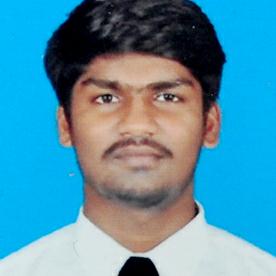 Avinash-394372@2freemail.com 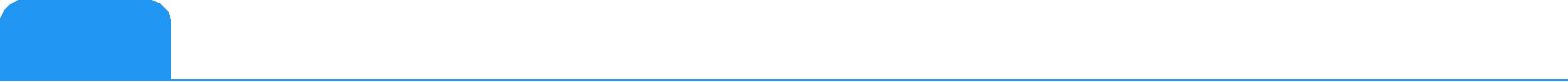 ObjectiveTo enhance my professional skills, capabilities and knowledge in an organization which recognizes the value of hard work and trusts me with responsibilities and challenges.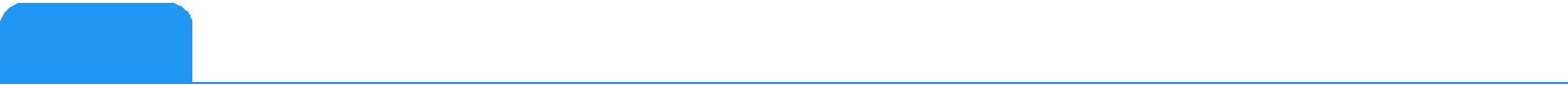 Experience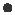 An Management Information System Executive – I am responsible for planning, coordinating and directing all computer-related activities within an organization. I help to determine the company's information technology goals, and i am responsible for implementing computer systems to meet those goals. All the works are done using MS Excel.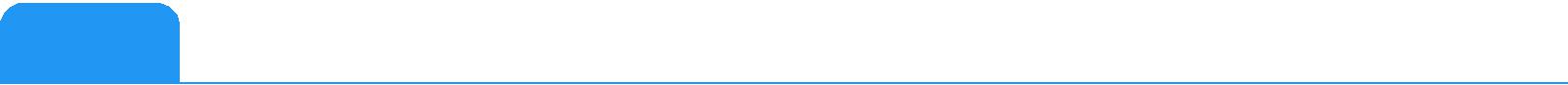 EducationAMET UniversityB.E., Harbor and Ocean Engineering 2017 6.7 CGPAAMET UniversityM.B.A., Shipping and port management(dual degree program) 2018 6.89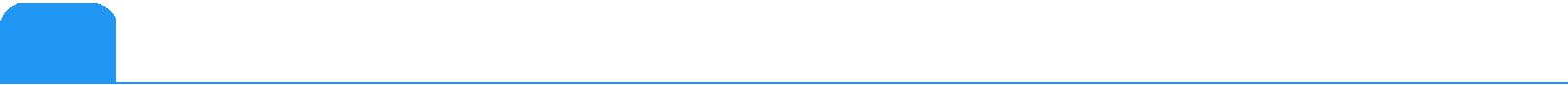 SkillsMicrosoft Excel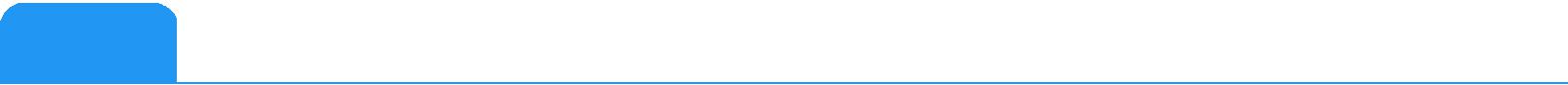 LanguageEnglish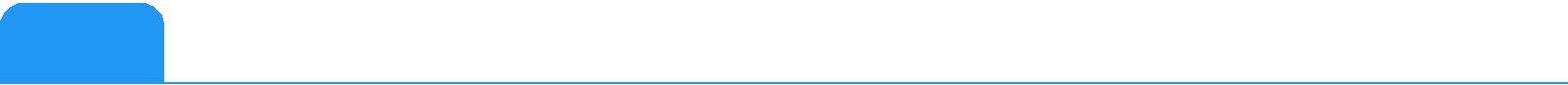 InterestsPhotographyStory writing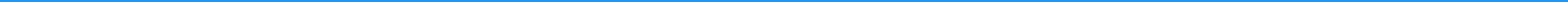 23-03-2018 - 27-04-2019MIS Executive